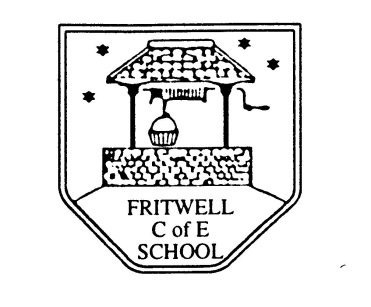 Breakfast Club Booking FormEach session costs £5 and runs from 7.30-8.30am, your child can arrive at any point within that hour, but not before 7.30 please. If possible please enter your booking requirements per half term, so that we can plan staffing requirements.  Payment can be made preferably by cheque (payable to Oxfordshire County Council), or if necessary with cash.  If you have more than one child then please fill in one booking form per child.  Tick each day that you want to book.Child’s Name: ………………………………………………….    Class: ………………………    Date: ……………………………….                                             Term 3        4 January-9 February        Academic Year 2017-2018Total Payment enclosed £  ………………………..    cash/cheque (payable to Oxfordshire County Council)DAYWeek Beg1 JanuaryWeekBeg8 JanuaryWeek Beg15 JanuaryWeekBeg22 JanuaryWeekBeg29 JanuaryWeekBeg5 FebruaryMondayHolidayTuesdayHolidayWednesdayHolidayThursdayFriday